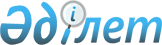 Об установлении ограничительных мероприятий на участке "Кашар" Зайсанского городского округа
					
			Утративший силу
			
			
		
					Решение акима города Зайсан Зайсанского района Восточно-Казахстанской области от 18 мая 2017 года № 3. Зарегистрировано Департаментом юстиции Восточно-Казахстанской области 27 июня 2017 года № 5097. Утратило силу - решением акима города Зайсан Зайсанского района Восточно-Казахстанской области от 10 ноября 2017 года № 9
      Сноска. Утратило силу - решением акима города Зайсан Зайсанского района Восточно-Казахстанской области от 10.11.2017 № 9 (вводится в действие по истечении десяти календарных дней после дня его первого официального опубликования).
      В соответствии с подпунктом 7) статьи 10-1 Закона Республики Казахстан от 10 июля 2002 года "О ветеринарии", пунктом 3 статьи 37 Закона Республики Казахстан от 23 января 2001 года "О местном государственном управлении и самоуправлении в Республике Казахстан", на основании представления главного государственного ветеринарно-санитарного инспектора Зайсанского района от 11 апреля 2017 года аким города Зайсан РЕШИЛ:
      1. Установить ограничительные мероприятия в участке "Кашар" Зайсанского городского округа в связи с возникновением бруцеллеза крупного рогатого скота.
      2. Контроль за выполнением данного решения оставляю за собой.
      3. Решение вводится в действие по истечении десяти календарных дней после дня его первого официального опубликования.
					© 2012. РГП на ПХВ «Институт законодательства и правовой информации Республики Казахстан» Министерства юстиции Республики Казахстан
				
      Аким города Зайсан

Д. Тожыбаев
